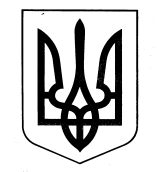 ХАРКІВСЬКА ОБЛАСНА ДЕРЖАВНА АДМІНІСТРАЦІЯДЕПАРТАМЕНТ НАУКИ І ОСВІТИ НАКАЗ13.10.2016					  Харків	    		   	        № 395		Про відрядження учнів відділення волейболу (дівчата) Харківського обласного вищого училища фізичної культури і спорту Відповідно до листа Комітету з фізичного виховання та спорту Міністерства освіти і науки України від 04.10.2016 № 1084, кошторису витрат на відрядження відділення волейболу (дівчата) для участі у  фінальних змаганнях V спортивних ігор школярів України, затвердженого директором Департаменту науки і освіти Харківської обласної державної адміністрації А.В. Бабічевим, керуючись статтею 6 Закону України «Про місцеві державні адміністрації»,НАКАЗУЮ:Директору Харківського обласного вищого училища фізичної культури і спорту Попову А.М.:Забезпечити участь учнів відділення волейболу (дівчата) у фінальних змаганнях V спортивних ігор школярів України.								Термін: 18.10.2016-22.10.2016	1.2. Відрядити до м. Ірпінь Київської області вчителів волейболу (дівчата) Харківського обласного вищого училища фізичної культури і спорту Ахлестину Ольгу Іванівну, Люгайла Станіслава Антоновича та з ними 10 учнів відділення волейболу (дівчата) у такому складі: Ісіченко Ольга, Ковальська Дар’я, Ногіна Ірина, Окоро Діана – учні 9 класу, Гладкова Юлія, Зорькіна Яна, Святенко Анастасія, Ткач Валерія, Овчаренко Анастасія – учні 10 класу, Лазуренко Єлизавета – учениця 11 класу.                                                                                      Термін: 18.10.2016-22.10.2016 Визначити особу, відповідальну за збереження життя та здоров’я учнів Харківського обласного вищого училища фізичної культури і спорту під час проїзду та проведення змагань.Витрати по відрядженню віднести: проїзд учнів за рахунок Харківського обласного вищого училища фізичної культури і спорту, проживання учнів за рахунок батьків, харчування учнів сухим пайком за рахунок Харківського обласного вищого училища фізичної культури і спорту, проїзд та добові вчителів за рахунок Харківського обласного вищого училища фізичної культури і спорту, проживання вчителів за власний рахунок.Контроль за виконанням даного наказу покласти на заступника директора Департаменту науки і освіти Харківської обласної державної адміністрації – начальника управління освіти і науки В.В. Ігнатьєва.Директор Департаменту 						   А.В. Бабічев